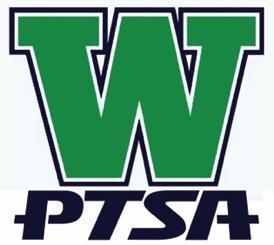 Woodinville High School PTSAWednesday, October 14, 2020Zoom PTSA General Membership MeetingMinutesCo-Presidents: Shauna Kennedy & Francine SullivanCall to Order General Meeting: 11:04 amGeneral Introductions of the Executive BoardAttendees: Kurt Criscione, Estela Gerlinger, Fran Sullivan, Shauna Kennedy, Jayne Banks, Amy Cast, Kelley Locke, Connie Glass, Kara Roth, Audrey Kozel, Kristin Duff, Candace Wenzel, Robyn Sims, Amy Cast, Kim Norris, Lynn Smith. Christie Messmer, Jeanelle Thompson.Approval of the General Membership Minutes of June 12, 2020Lisa Fifer motioned.  2nd by Candace Wenzel.  Minutes approved as written.  Proposed Changes to Standing RulesRemove Adopt-A-Dept.  Motion by Kelley Locke and 2nd by Amy Cast to remove.  Passed.Remove Student appreciation.   Motion by Kelley Locke and 2nd by Amy Cast to remove.  Passed.Proposed Changes to 2020-2021 WHS PTSA Budget Discussions on Software budget.  Will discuss further & vote next meeting.New Business Treasurer, Candace Wenzel, shared that we are at 40% of our 12,000 fundraising goal as of 9/20/20.Budget report shared.  See attached.Welcome attendees -- each introduced themselves shared name & student grades levels.Principal, Kurt Criscione, presentation:--Matt Wallace, assistant Principal is putting together teacher & staff videos by end of Oct to post online instead of curriculum night. --ASB and each dept will also be highlighted.--Fran Sullivan, PTSA president request PTSA have a video included also.  Kurt agreed.Estela Gerling, new counselor presented:--She helps with College applications & AP coordination.--Financial Aide Night last week was successful.  If unable to attend email her for info.--NS Foundation scholarships are open.--Senior week is coming for ordering caps & gowns.  Info in advisory this Friday.  --College application assist is available.Mental Health --Now provided by Evergreen Hospital and paid for by NSD.  Christine K. is the new Mental Health counselor & has started doing presentations in classes.WHS will partner with the UW Sociology dept for a program called Forefront to address drug & alcohol abuse and suicide prevention.Plus Seamar Mental Health is available for resources as well.Athletics: updates coming soon.Enrollment is 1700+.  Very strong & better than anticipated.Theatre: WHS Radio Show.  $5 donation.  Go online for tickets.Discussion:  How can PTA assist with the transition to in-person learning?Parent group mentors needed for technology for the parent support group starting soon.  Need more details.Meeting adjourned:   11:48 AMRespectfully Submitted by Lisa Fifer for Beth Grothen, WHS PTSA SecretaryNext Executive Board Meeting: Nov 18th, 2020 & General Meeting Jan 13th, 2021https://woodinville.nsd.org/resources/ptsa